Scenariusz nr 10 - Ćwiczenia wymowy głoski „c, cz”- różnicowanieĆwiczenia  oddechowe„Kołysanie misia”. Dziecko kładzie się na plecach na płaskiej powierzchni. Na brzuchu kładziemy małą maskotkę. Zadaniem dziecka jest nabranie powietrza do brzuszka (przepony) i wypuszczenie tak, aby miś się kołysał.„Latające piórka”. Zawiązujemy kilka piórek na nitce. Przywiązujemy je do patyczka. Dziecko dmucha tak, aby piórka „latały”.Ćwiczenia artykulacyjneGimnastyka buzi i języka z „Nemo”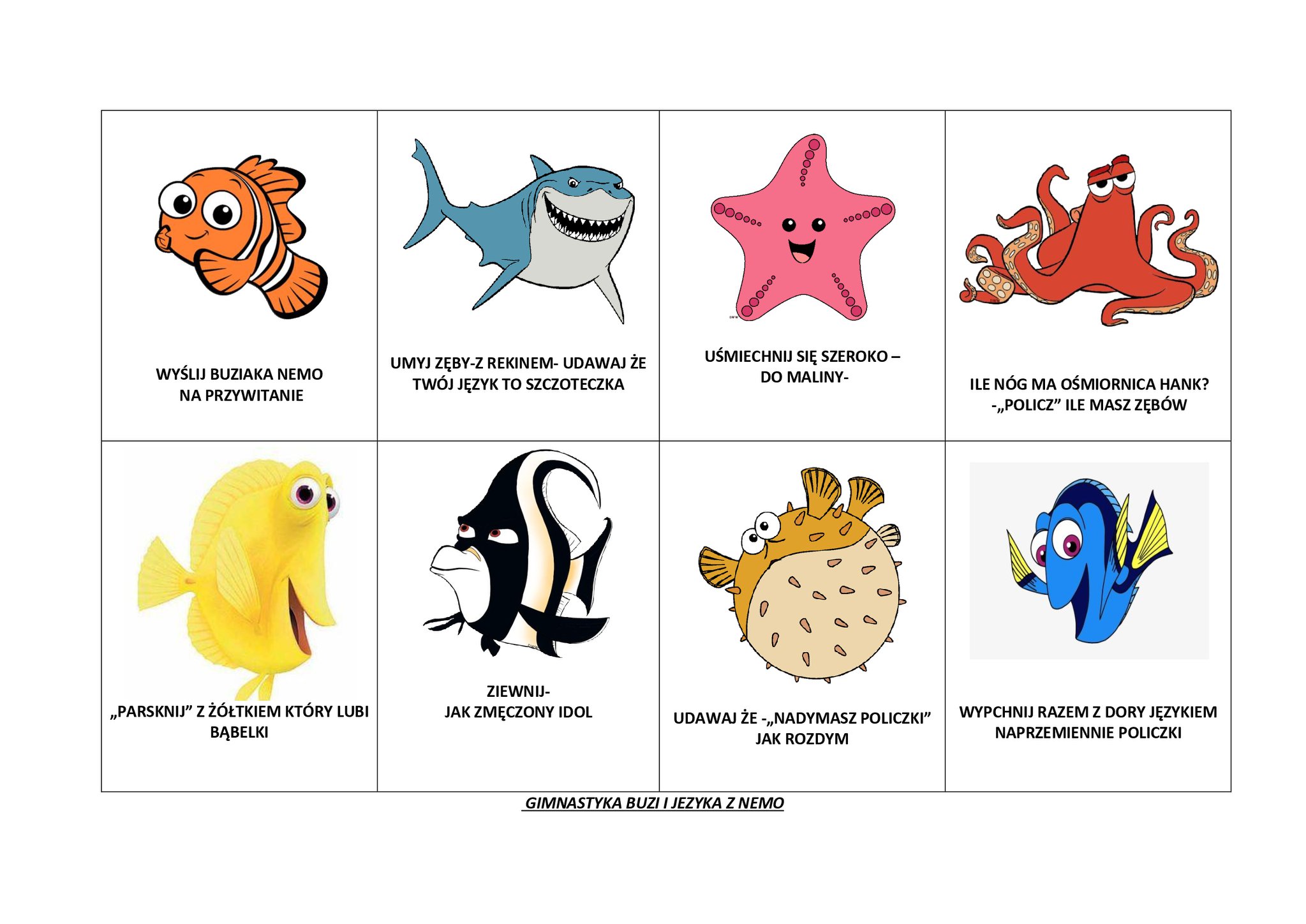 Ćwiczenia wymowy głoski „c, cz”Powtórz wyrażenia:- paczka cukierków- pomarańcza i cytryna- cyfra cztery- cenne kolczyki- lecąca kaczka- czekoladowy placek- tańcząca baletnica- oceaniczna ośmiornicaNarysuj obrazki do słów:- wilczyca- cudaczek- na łączce- na półeczceKarta pracyNazwij obrazki, jeśli umiesz wpisz litery w brakujące okienka.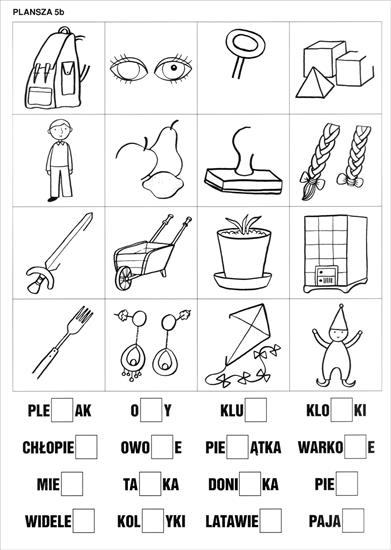 